       Rozpočtové opatření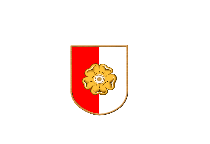 Organizace:  00245534  Obec Temelín  Číslo změny: 3  / interníDne:		28.02.2017Text rozpočtového opatření :Opatření v souladu  § 16 zákona č.250/2000 Sb., o rozpočtových pravidlech územních rozpočtůZaúčtovat :SU  AU   UZ    NP   ORJ  OD PA SP PO ORGC ZJ  KA   Změna rozpočtuMístní správa (opravy výtah)231 0300 00000 0000 0000 61 71 51 71 0000 000 00        25 500,00Komun.služby ostatní příjmy231 0300 00000 0000 0000 36 39 21 19 0000 000 00        25 500,00Chodníky stavba zaměření231 0300 00000 0000 0000 22 19 61 21 0000 000 00        23 350,00Komun.služby ostatní příjmy231 0300 00000 0000 0000 36 39 21 19 0000 000 00        23 350,00Bytové hospodářství nákup služeb231 0300 00000 0000 0000 36 12 51 69 0000 000 00        26 000,00Les sankce přijaté231 0300 00000 0000 0000 10 31 22 12 0000 000 00        16 000,00Les příjmy z prodeje ost. HDM231 0300 00000 0000 0000 10 31 31 13 0000 000 00        10 000,00Komunální odpady(služby)231 0300 00000 0000 0000 37 22 51 69 0000 000 00        -8 000,00Komunální odpady /DHDM kontejner231 0300 00000 0000 0000 37 22 51 37 0000 000 00         8 000,00Kanalizace nákup ostatních služeb231 0300 00000 0000 0000 23 21 51 69 0000 000 00           593,00Bytové hospodářství přijatá náhrada FAV231 0300 00000 0000 0000 36 12 23 24 0000 000 00           593,00Bezpečnost a veř.pořádek přijaté sankce231 0300 00000 0000 0000 53 11 22 12 0000 000 00           350,00Vzhled, veř.zeleň nákup materiálu231 0300 00000 0000 0000 37 45 51 39 0000 000 00           350,00Peč.služba příjem přeplatku energie231 0300 00000 0000 0000 43 51 23 24 0000 000 00        67 928,00Ostat.zál.kultury přijaté nekapit.příspěvky231 0300 00000 0000 0000 33 19 23 24 0000 000 00            82,00Ostat.záj.činnost stavba pergola Kočín231 0300 00000 0000 0000 34 29 61 21 0000 000 00           198,00Zastupitelstvo odměny odstup231 0300 00000 0000 0000 61 12 50 23 0000 000 00        67 812,00
=================================================================Celkem   Příjmy:         143 803,00 Výdaje:         143 803,00Rozdíl                     Příjmy - Výdaje:               0,00Rozpočtové opatření je zveřejněno elektronicky na stránkách Obce Temelínwww.obectemelin.cz  - rozpočty. Dále je k nahlédnutí v listinné podobě na OÚ Temelín.  Vyvěšeno na úřední desce i elektronicky15.3.2017                                                                                                                         interní opatření                                                                                                                                                                                      Váca Josef  starosta